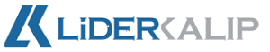 LİDER KALIP SAN. ve TİC. LTD. ŞTİ.KVKK Aydınlatma Metni          LİDER KALIP SAN. ve TİC. LTD. ŞTİ. tarafından gizliliğinize saygı duyulmakta ve veri güvenliğinize önem verilmektedir. Bu kapsamda 6698 sayılı Kişisel Verilerin Korunması Kanunu ve ilgili diğer mevzuatlar dâhilinde sizleri bilgilendirmek ve aydınlatmak amacıyla işbu metin hazırlanmıştır.a) Veri Sorumlusu6698 sayılı Kişisel Verilerin Korunması Kanunu (“6698 sayılı Kanun”) uyarınca, kişisel verileriniz; veri sorumlusu olarak  LİDER KALIP SAN. ve TİC. LTD. ŞTİ.  (“ŞİRKET”) tarafından aşağıda açıklanan kapsamda toplanacak ve işlenebilecektir.

b) Kişisel Verilerin Hangi Amaçla İşleneceğiŞİRKET tarafından, müşterileri, çalışanları, potansiyel müşterileri, çalışan adayları, iş ortakları ve tedarikçileri gibi taraflardan, kimlik bilgisi, iletişim bilgisi, müşteri bilgisi, müşteri işlem bilgisi, işlem güvenliği bilgisi, hukuki işlem ve pazarlama satış bilgisi gibi kategorilerde kişisel veri toplanabilmektedir.Toplanan kişisel verileriniz;- ŞİRKET ürün ve hizmetlerinin sizlere sunulabilmesi, sizlere karşı olan yükümlülüklerimizin yerine getirilmesi, kayıt ve belgelerin düzenlenebilmesi, yerel ve uluslararası yasal mevzuatın öngördüğü bilgi saklama, raporlama, bilgilendirme, vergi ve sair yükümlülüklere uymak,- Altyapı ve ticari faaliyetleri yönetmek ve denetim, finans ve muhasebe, faturalama ve tahsilatlar, bilgi işlem sistemleri, veriler ve internet sitesi barındırma, iş devamlılığı ve kayıtlar, belge ve baskı yönetimi ile bağlantılı olanlar da dahil olmak üzere, iç politika ve prosedürlere uymak,- Bilgi işlem gereksinimleri, sistemsel yapısı, alınan bilgi işlem destek hizmetlerinin gerekliliği, bu hizmet ve ürünlere ilişkin olarak sizlere gerekli bilgilerin aktarılması amacıyla iletişim kurmak,- Siparişlerinizi almak, ödeme işlemlerinizi gerçekleştirmek, 3. kişiler ile lojistik iş birliği sağlayıp ürün gönderimini sağlamak,- Resmî kurumlarca öngörülen bilgi saklama, raporlama, bilgilendirme yükümlülüklerine uymak, sözleşmelerin gerekliliklerini yerine getirmek ve bu hizmetlerden faydalanılmasına ilişkin olarak ŞİRKET’in tabi olduğu yasal yükümlülükleri ifa etmek,- ŞİRKET’in ticari ve iş stratejilerinin belirlenmesi ve uygulanması amacı doğrultusunda; ŞİRKET tarafından yürütülen finans operasyonları, iletişim, satın alma operasyonları (talep, teklif, değerlendirme, sipariş, sözleşme), şirket içi sistem ve uygulama yönetimi operasyonları, hukuki operasyonları yönetmek-Hukuka ve dürüstlük kuralının öngördüğü biçimde,-İşlenme amaçları ile bağlantılı, sınırlı ve ölçülü olarak,-Doğru ve güncel olarak,-Belirli açık ve meşru amaçlar ile,-İlgili mevzuatta öngörülen veya işlendikleri amaç için gerekli olan süre kadar işlenecektir.
c) İşlenen Kişisel Verilerin Kimlere ve Hangi Amaçla AktarılabileceğiToplanan kişisel verileriniz; yukarıda belirtilen amaçların gerçekleştirilmesi ile sınırlı olmak üzere;- ŞİRKET’in iş ortaklarına, tedarikçilerine, hissedarlarına ,- Kanunen yetkili kamu kurum ve kuruluşları, idari merciler ve yasal mercilere,- Ürün/hizmet analiz, değerlendirme, hizmet aldığımız, işbirliği yaptığımız gerçek veya tüzel kişilere, program ortağı kurum ve kuruluşlara, müşterilerimize gönderdiğimiz iletilerin gönderilmesi konusunda anlaşmalı olduğumuz kurumlara, verilen siparişlerin size teslimini gerçekleştiren kargo şirketlerine 6698 sayılı Kanun’un 8. ve 9. maddelerinde belirtilen kişisel veri işleme şartları ve amaçları çerçevesinde aktarılabilecektir.-Kişisel verileriniz yurt dışına aktarılmamaktadır.ç) Kişisel Veri Toplamanın Yöntemi ve Hukuki SebebiVerileriniz KVKK’nın 5. ve 6. maddelerinde belirtilen işleme şartlarından açık rızaya dayanarak yukarıda (b) maddelerinde belirtilen amaçlarla;Şirketimize elden, elektronik posta, kargo, referans ve benzeri yöntemlerle ilettiğiniz özgeçmişler ile diğer bilgi/belgeler,Başta yenibiriş.com olmak üzere şirketimizin çalıştığı istihdam veya danışmanlık şirketleri,Referans kişiler, tarafınızdan iletilen bilgilerin doğruluğunu teyit etmek amacıyla yapılan kontroller ile Şirketimiz tarafından yapılan araştırmalar,Yazılı veya elektronik ortamda yayınlanan ve tarafınızca doldurulan başvuru formlarıdestek hizmeti verdiğimiz / aldığımız sair kurumlar ile her türlü mevzuat veya sözleşme dahilinde işlem yapılan gerçek ve / veya tüzel kişiler, internet sitemiz ve iletişim numaralarımızdan sözlü, yazılı veya elektronik ortamda veya ilerde kurulacak/oluşabilecek diğer kanallar başta olmak üzere;ŞİRKET tarafından yasal mevzuat çerçevesinde yukarıda belirtilen amaçlarla, sözleşmenin ifası dahilinde toplanmaktadır.

d) Kişisel Veri Sahibinin 6698 sayılı Kanun’un 11. Maddesinde Sayılan HaklarıBu kapsamda kişisel veri sahipleri;Kişisel veri işlenip işlenmediğini öğrenme,Kişisel verileri işlenmişse buna ilişkin bilgi talep etme,Kişisel verilerin işlenme amacını ve bunların amacına uygun kullanılıp kullanılmadığını öğrenme,Yurt içinde veya yurt dışında kişisel verilerin aktarıldığı üçüncü kişileri bilme,Kişisel verilerin eksik veya yanlış işlenmiş olması hâlinde bunların düzeltilmesini isteme ve bu kapsamda yapılan işlemin kişisel verilerin aktarıldığı üçüncü kişilere bildirilmesini isteme,6698 sayılı Kanun ve ilgili diğer kanun hükümlerine uygun olarak işlenmiş olmasına rağmen, işlenmesini gerektiren sebeplerin ortadan kalkması halinde kişisel verilerin silinmesini veya yok edilmesini isteme ve bu kapsamda yapılan işlemin kişisel verilerin aktarıldığı üçüncü kişilere bildirilmesini isteme,İşlenen verilerin münhasıran otomatik sistemler vasıtasıyla analiz edilmesi suretiyle kişinin kendisi aleyhine bir sonucun ortaya çıkmasına itiraz etme,Kişisel verilerin kanuna aykırı olarak işlenmesi sebebiyle zarara uğraması halinde zararın giderilmesini talep etme haklarına sahiptir.Yukarıda belirtilen haklarınızı kullanma ile ilgili talebinizi, 6698 sayılı Kanunu’nun 13. maddesinin 1. fıkrası ve 30356 sayılı ve 10.03.2018 tarihli Veri Sorumlusuna Başvuru Usul ve Esasları Hakkında Tebliğ gereğince Türkçe ve yazılı olarak ŞİRKET’e kvkk@liderkalip.com  posta adresini kullanmak suretiyle iletebilirsiniz. Başvurularda sadece başvuru sahibi kişi hakkında bilgi verilecek olup diğer aile fertleri ve üçüncü kişiler hakkında bilgi alınması mümkün olmayacaktır. ŞİRKET’in cevap vermeden önce kimliğinizi doğrulama hakkı saklıdır. Kişisel veri sahipleri olarak, haklarınıza ilişkin taleplerinizi aşağıda düzenlenen yöntemlerle iletmeniz durumunda ŞİRKET talebin niteliğine göre talebi en kısa sürede ve en geç otuz gün içinde sonuçlandıracaktır. Verilecek cevapta on sayfaya kadar ücret alınmayacaktır. On sayfanın üzerindeki her sayfa için 1 Türk Lirası işlem ücreti alınacaktır. Başvuruya cevabın CD, flash bellek gibi bir kayıt ortamında verilmesi halinde şirketimiz tarafından talep edilebilecek ücret, kayıt ortamının maliyetini geçmeyecektir.Başvurunuzda;a) Adınızın, soyadınızın ve başvuru yazılı ise imzanızın,b) Türkiye Cumhuriyeti vatandaşları için T.C. kimlik numaranızın, yabancı iseniz uyruğunuzun, pasaport numaranızın veya varsa kimlik numaranızın,c) Tebligata esas yerleşim yeri veya iş yeri adresinizin,ç) Varsa bildirime esas elektronik posta adresi, telefon ve faks numaranızın,d) Talep konunuzun,bulunması zorunlu olup varsa konuya ilişkin bilgi ve belgelerin de başvuruya eklenmesi gerekmektedir.Yazılı olarak yapmak istediğiniz başvurularınızı, gerekli belgeleri ekleyerek veri sorumlusu olarak Şirketimizin LİDER KALIP SAN. ve TİC. LTD. ŞTİ.  S.S. İstanbul mermerciler sanayi sitesi 3. Cadde no:13 Köseler-Dilovası/KOCAELİ adresine elden verebilir ya da kargo ile gönderebilirsiniz. Başvuru formuna web sitemizden ulaşabilirsiniz.Talebinizin niteliğine göre kimlik tespitine olanak sağlayacak bilgi ve belgelerin eksiksiz ve doğru olarak tarafımıza sağlanması gerekmektedir. İstenilen bilgi ve belgelerin gereği gibi sağlanmaması durumunda, ŞİRKET tarafından talebinize istinaden yapılacak araştırmaların tam ve nitelikli şekilde yürütülmesinde aksaklıklar yaşanabilecektir. Bu durumda, ŞİRKET kanuni haklarını saklı tuttuğunu beyan eder. Bu nedenle, başvurunuzun talebinizin niteliğine göre eksiksiz ve istenilen bilgileri ve belgeleri içerecek şekilde gönderilmesi gerekmektedir.LİDER KALIP SAN. VE TİC. LTD.ŞTİ.KİŞİSEL VERİLERİN KORUNMASI VE İŞLENMESİ POLİTİKASI1.    GİRİŞTürkiye Cumhuriyeti Anayasası’nın 20. maddesi uyarınca, herkes kendisi ile ilgili kişisel verilerin korunmasını talep etme hakkına sahiptir. Bu hak,  kişinin kendisiyle ilgili kişisel veriler hakkında bilgilendirilme, bu verilere erişme, bunların düzeltilmesini veya silinmesini talep etme ve amaçları doğrultusunda kullanılıp kullanılmadığını öğrenmeyi de kapsar.6698 sayılı Kişisel Verilerin Korunması Kanunu (“KVK Kanunu”) ile kişisel verilerin işlenmesinde kişilerin temel hak ve özgürlüklerini korunması ve kişisel verileri işleyen gerçek ve tüzel kişilerin yükümlülükleri ile uyacakları usul ve esaslar düzenlenmiştir. Bu doğrultuda hazırlanan işbu Kişisel Verilerin Korunması ve İşlenmesi Politikasının (“Politika”) amacı şirketimiz Lider Kalıp San.ve.Tic.Ltd.Şti (”Şirket”) nezdinde KVK Kanunu düzenlemelerine ilişkin yükümlülüklere uyumun sağlanmasıdır.İşbu Politikanın konusu, çalışanlar, çalışan adayları, şirket hissedarları, şirket yetkilileri, ziyaretçiler, işbirliği içinde olduğumuz kurumların çalışanları, hissedarları ve yetkilileri ve üçüncü kişilerin kişisel verilerinin korunması ve işlenmesinin esaslarını oluşturmaktadır.KVK Kanunu ve ilgili diğer mevzuat ile işbu Politika arasında çelişki bulunması halinde, yürürlükte bulunan mevzuat uygulama alanı bulacaktır.2.   AMAÇKişisel verilerin işlenmesinde başta özel hayatın gizliliği olmak üzere, kişilerin temel hak ve özgürlüklerini korumak ve kişisel verileri işleyen gerçek ve tüzel kişilerin yükümlülükleri ile uyacakları usul ve esasları düzenlemek amacıyla işbu Politika hazırlanmıştır.İşbu Politika ile, Şirket tarafından yürütülen faaliyetlerin KVK Kanunu’nda yer alan ilkelere uyumlu olarak sürdürülmesi ve geliştirilmesi ve kişisel veri sahiplerinin bilgilendirilmesi amaçlanmıştır.3.   TANIMLARİşbu Politika ’da kullanılan tanımlar aşağıda yer almaktadır:4.   KİŞİSEL VERİLERİN İŞLENMESİNE İLİŞKİN GENEL İLKELERKVK Kanunu’nun 3. maddesi uyarınca, kişisel verilerinin tamamen veya kısmen otomatik olan ya da herhangi bir veri kayıt sisteminin parçası olmak kaydıyla otomatik olmayan yollarla elde edilmesi, kaydedilmesi, depolanması, muhafaza edilmesi, değiştirilmesi, yeniden düzenlenmesi, açıklanması, aktarılması, devralınması, elde edilebilir hale getirilmesi, sınıflandırılması ya da kullanılmasının engellenmesi gibi veriler üzerinde gerçekleştirilen her türlü işlem kişisel verilerin işlenmesi kapsamına girmektedir.Kişisel verilerin işlenmesinde aşağıdaki ilkelere uyulması zorunludur:a.   Hukuka ve dürüstlük kurallarına uygun olmaŞirketimiz, Anayasa başta olmak üzere, KVK Kanunu ve ilgili mevzuata uygun olarak, kişisel verileri işleme faaliyetlerini hukuka ve dürüstlük kurallarına uygun olarak yürütür.b.   Doğru ve güncel olmaŞirketimiz tarafından kişisel verilerin işlenmesi faaliyeti yürütülürken kişisel verilerin doğruluğunu ve güncelliğini sağlamaya yönelik olarak gerekli idari ve teknik tedbirler alınmaktadır.c.   Belirli, açık ve meşru amaçlar için işlenmeŞirketimiz, kişisel verilerin işlenmesi faaliyetine başlamadan önce kişisel veri işlemeye yönelik meşru amacını açık ve kesin olarak belirlemektedir.d.   İşlendikleri amaçla bağlantılı, sınırlı ve ölçülü olmaŞirketimiz tarafından kişisel veriler belirlenen amaçların gerçekleştirilebilmesi için gerektiği kadar              işlenmektedir. Sonradan kullanılabileceği varsayımı ile veri işleme faaliyeti yürütülmemektedir.e.   İlgili mevzuatta öngörülen veya işlendikleri amaç için gerekli olan süre kadar muhafazaedilmeŞirketimiz, kişisel verileri, KVK Kanunu ve ilgili mevzuatta öngörülen veya veri işleme faaliyetine ilişkin amaçların gerektirdiği süre ile sınırlı olarak saklamaktadır.5.   KİŞİSEL VERİLERİN İŞLENME ŞARTLARIŞirketimiz, kişisel veri sahibinin açık rızası ile veya KVK Kanunu’nun 5. ve 6. maddelerinde öngörülen      hallerde açık rıza olmaksızın kişisel verileri ve özel nitelikli kişisel verileri işleyebilmektedir.5.1. Kişisel Verilerin İşlenmesiŞirketimiz kural olarak kişisel verileri açık rızaya dayanarak işlemektedir. Buna karşın kişisel veri işleme     faaliyetlerini KVK Kanunu’nun 5. maddesinde ortaya konulan veri işleme şartlarına uygun olarak açık rıza aranmaksızın yürütmektedir:a.  Kanunlarda açıkça öngörülmesi.b. Fiili imkânsızlık nedeniyle rızasını açıklayamayacak durumda bulunan veya rızasına hukuki geçerlilik tanınmayan kişinin kendisinin ya da bir başkasının hayatı veya beden bütünlüğünün korunması için zorunlu olması.c.  Bir sözleşmenin kurulması veya ifasıyla doğrudan doğruya ilgili olması kaydıyla, sözleşmenin taraflarına ait kişisel verilerin işlenmesinin gerekli olması.d. Şirketimizin hukuki yükümlülüğünü yerine getirebilmesi için zorunlu olması.e.  Kişisel veri sahibinin kendisi tarafından alenileştirilmiş olması.f.  Bir hakkın tesisi, kullanılması veya korunması için veri işlemenin zorunlu olması.g. Kişisel veri sahibinin temel hak ve özgürlüklerine zarar vermemek kaydıyla, Şirketimizin meşru menfaatleri için veri işlenmesinin zorunlu olması.5.2. Özel Nitelikli Kişisel Verilerin İşlenmesi:Şirketimiz, hukuka aykırı olarak işlendiklerinde ayrımcılık yaratma riski taşıyan özel nitelikli olarak belirtilen kişisel verilerin işlenmesinde KVK Kanunu’nun 6. maddesinde ortaya konulan veri işleme şartlarına uygun olarak yürütmektedir. Ayrıca, özel nitelikli kişisel verilerin işlenmesinde KVK Kurulu tarafından ayrıca belirlenen gerekli önlemler de alınmaktadır. Özel nitelikli kişisel verilerin kişisel veri sahibinin açık rızası olmaksızın işlenmesi yasaktır. Ancak, aşağıdaki hallerde kişisel veri sahibinin açık rızası olmamasına rağmen özel nitelikli kişisel veriler işlenebilecektir:a.  Kişisel Sağlık Verilerinin İşlenmesi:Kişisel sağlık verileri, (i) Sağlık Bakanlığı tarafından öngörülecek yeterli önlemleri almak, (ii) genel ilkelere uygun davranmak, (iii) sır saklama yükümlülüğü altında bulunmak kaydıyla aşağıda sıralanan şartlardan birinin varlığı halinde işlenebilecektir:-    Kişisel veri sahibinin yazılı açık rızası-    Kamu sağlığının korunması-    Koruyucu hekimlik-    Tıbbi teşhis, tedavi ve bakım hizmetlerinin yürütülmesi,-    Sağlık hizmetleri ile finansmanının planlanması ve yönetimib. Kişisel Sağlık Verileri Dışındaki Özel Nitelikli Kişisel Verilerin İşlenmesiBu kapsamdaki veriler, kişisel veri sahibinin açık rızasının bulunması veya kanunlarda öngörülen hallerde mümkün olacaktır.a.  Kişisel Sağlık Verilerinin İşlenmesi:Kişisel sağlık verileri, (i) Sağlık Bakanlığı tarafından öngörülecek yeterli önlemleri almak, (ii) genel ilkelere uygun davranmak, (iii) sır saklama yükümlülüğü altında bulunmak kaydıyla aşağıda sıralanan şartlardan birinin varlığı halinde işlenebilecektir:-    Kişisel veri sahibinin yazılı açık rızası-    Kamu sağlığının korunması-    Koruyucu hekimlik-    Tıbbi teşhis, tedavi ve bakım hizmetlerinin yürütülmesi,-    Sağlık hizmetleri ile finansmanının planlanması ve yönetimib. Kişisel Sağlık Verileri Dışındaki Özel Nitelikli Kişisel Verilerin İşlenmesiBu kapsamdaki veriler, kişisel veri sahibinin açık rızasının bulunması veya kanunlarda öngörülen hallerde mümkün olacaktır.6.   KİŞİSEL VERİLERİN GÜVENLİĞİNİN VE GİZLİLİĞİNİN SAĞLANMASIŞirketimiz, KVK Kanunu’nun 12. maddesine uygun olarak, işlemekte olduğu kişisel verilerin hukuka aykırı olarak işlenmesini ve erişilmesini önlemek, kişisel verilerin muhafazasını sağlamak için uygun güvenlik düzeyini temin etmeye yönelik gerekli teknik ve idari tedbirleri almaktadır.6.1. Kişisel  Verilerin  Hukuka  Uygun  İşlenmesini  Sağlamak  ve  Hukuka  Aykırı  ErişimiEngellemek İçin Alınan Teknik TedbirlerŞirketimiz kişisel verileri korumak amacıyla gerekli teknik, teknolojik güvenlik önlemlerini almış olup olası risklere karşı kişisel verileri koruma altına almıştır. Teknolojideki gelişmelere uygun teknik önlemler alınmakta, alınan önlemler periyodik olarak güncellenmekte ve yenilenmektedir. Kişisel verilerin güvenli ortamlarda saklanması için teknolojik gelişmelere uygun sistemler kullanılmakta ve aşağıdaki tedbirler alınmaktadır:-   Ağ ve uygulama güvenliği sağlanması-   Bilgi teknolojileri sistemleri tedarik, geliştirme ve bakımı kapsamında güvenlik önlemleri alınması-   Çalışanlar için yetki matrisi oluşturulması-   Erişim logolarının düzenli olarak tutulması-   Görev değişikliği olan ya da işten ayrılan çalışanların bu alandaki yetkilerinin kaldırılması-   Güncel anti-virüs sistemlerinin kullanılması-   Güvenlik duvarlarının kullanılması-   Kişisel veri güvenliğinin takibinin yapılması-   Kişisel verilerin yedeklenmesi ve yedeklenen kişisel verilerin güvenliğinin sağlanması-   Kullanıcı hesap yönetimi ve yetki kontrol sisteminin uygulanması ve takip edilmesi-   Logo kayıtlarının kullanıcı müdahalesi olmayacak şekilde tutulması-   Saldırı tespit ve önleme sistemlerinin kullanılması6.2. Kişisel  Verilerin  Hukuka  Uygun  İşlenmesini  Sağlamak  ve  Hukuka  Aykırı  ErişimiEngellemek İçin Alınan İdari Tedbirler-   KVK Kanunu’na ilişkin şirket çalışanlarının eğitilmesi ve bilinçlendirilmesi-	Kişisel veri aktarımının söz konusu olduğu durumlarda kişisel verilerin aktarıldığı kişiler ile akdedilmiş sözleşmelere kişisel verilerin aktarıldığı tarafın veri güvenliğini yerine getireceğine ilişkin kayıt eklenmesinin sağlanması ya da bu doğrultuda ek protokoller imzalanması-	KVK Kanunu’na uyum için yerine getirilmesi gerekenlerin tespit edilmesi ve uygulamaları için iç politikaların hazırlanması-	Şirket içerisinde kişisel verilerin korunmasından sorumlu olacak ve ilgili kuralları gözetecek veri sorumlusu temsilcisi ve irtibat kişisi seçilmesi-	Saklanan kişisel verilere Şirket içi erişimin, iş tanımı gereği sadece erişmesi gerekli personel ile sınırlandırılması-   İşlenen kişisel verilerin hukuka aykırı yollarla başkaları tarafından elde edilmesi halinde, budurumun en kısa sürede ilgilisine ve Kurul’a bildirilmesi, bu hususta Şirket içi politika hazırlanması-	KVK Kanunu hükümlerinin uygulanmasını sağlamak amacıyla gerekli Şirketi içi denetimlerin yapılması, denetimler sonucunda ortaya çıkan gizlilik ve güvenlik zafiyetlerinin giderilmesi-	Kişisel  verilerin  korunmasına  yönelik  personel  ile  gizlilik  hükümleri  içeren  taahhütname imzalanması6.3. Kişisel Verilerin Kanuni Olmayan Yollarla İfşası Durumunda Alınacak Tedbirlerİşlenen kişisel verilerin alınan gerekli güvenlik önlemlerine karşın kanuni olmayan yollarla başkaları tarafından elde edilmesi halinde, Şirketimiz bu durumu en kısa sürede ilgili veri sahibine ve KVK Kurul’una bildirecektir.7.   KİŞİSEL VERİLERİN İŞLENME AMAÇLARI VE SAKLAMA SÜRELERİ7.1. Kişisel Verilerin İşlenme AmaçlarıŞirketimiz nezdinde kişisel veriler aşağıda sayılan amaçlar çerçevesinde işlenmektedir:-   Bilgi güvenliği süreçlerinin yürütülmesi-   Çalışan Adayı / Stajyer / Öğrenci Seçme Ve Yerleştirme Süreçlerinin Yürütülmesini-   Çalışan Adaylarının Başvuru Süreçlerinin Yürütülmesi-   Çalışanlar İçin İş Akdi Ve Mevzuattan Kaynaklı Yükümlülüklerin Yerine Getirilmesi-   Finans Ve Muhasebe İşlerinin Yürütülmesi-   Fiziksel Mekan Güvenliğinin Temini-   Hukuk İşlerinin Takibi Ve Yürütülmesi-   Hukuki İşlemlerin Yürütülmesi-   İletişim Faaliyetlerinin Yürütülmesi-   İmza Sirkülerinin Tutulması-   İnsan Kaynakları Süreçlerinin Planlanması-   İş Faaliyetlerinin Yürütülmesi ve Denetimi-   İş Sağlığı ve Güvenliği Faaliyetlerinin Yürütülmesi-   İşe Giriş Bildirgelerinin Tutulması-   İşten Çıkış Bildirgelerinin Tutulması-   Mal ve Hizmet Satın Alım Süreçlerinin Yürütülmesi-   Mal ve Hizmet Satın Alımında Kalite Kontrol Süreçlerinin Yürütülmesi-   Mal ve Hizmet Satış Süreçlerinin Yürütülmesi-   Mal ve Hizmet Üretim ve Operasyon Süreçlerinin Yürütülmesi-   Muhasebe Kayıtlarının Tutulması ve Ödemelerin Yapılması-   Ödeme İşlemlerinin Yürütülmesi-   Personel Giriş - Çıkış Saatlerinin Takip Edilmesi-   Sevk İrsaliyelerinin Oluşturulması-   Taşeron Çalışanlarının Özlük Kontrol Süreçleri-   Tedarik Edilecek Ürünlerin Takibinin Yapılması-   Ticari ve Hukuki İşlemlerin Yürütülmesi7.2. Kişisel Verilerin Saklama SüreleriŞirketimiz kişisel verilerin saklanması için ilgili mevzuatta bir süre öngörülüp öngörülmediğini tespit eder. İlgili mevzuatta bir süre öngörülmüşse bu süreye riayet eder, bir sürenin öngörülmemiş olması takdirde kişisel verileri işlendikleri amaç için gerekli olan süre kadar muhafaza eder. Kişisel verilerin işlenme amacı sona ermiş ve ilgili mevzuat ve/veya Şirketimizin belirlediği saklama sürelerinin sonuna gelinmişse yalnızca olası hukuki uyuşmazlıklarda delil teşkil etmesi, kişisel veriye bağlı ilgili hakkın ileri sürülebilmesi veya savunmanın tesis edilmesi amacıyla saklanabilecektir. İleride kullanılabilme ihtimaline dayanılarak Şirketimiz tarafından kişisel veriler saklanmamaktadır.8.   KİŞİSEL VERİLERİN SİLİNMESİ, YOK EDİLMESİ VE ANONİM HALE GETİRİLMESİKVK Kanunu’nun 7. maddesi uyarınca, kişisel verilerin ilgili mevzuata uygun olarak işlenmiş olmasına rağmen, işlenmesini gerektiren sebeplerin ortadan kalkması halinde kişisel veriler re ’sen veya kişisel veri sahibinin talebi üzerine Şirketimiz tarafından silinir, yok edilir veya anonim hale getirilir.Bu hususa ilişkin usul ve esaslar KVK Kanunu ve 28.10.2017 tarihli ve 30224 sayılı Resmi Gazete ’de yayınlanan Kişisel Verilerin Silinmesi, Yok Edilmesi veya Anonim Hale Getirilmesi Hakkında Yönetmelik’e göre yerine getirilecektir.Şirketimiz, kişisel verileri silme, yok etme veya anonim hale getirme yükümlülüğümüzün ortaya çıktığı tarihi takip eden ilk periyodik imha işleminde, kişisel verileri siler, yok eder veya anonim hale getirir.Periyodik imhanın gerçekleştirileceği zaman aralığı altı aydır.Şirketimize başvurularak kişisel verilerin silinmesi veya yok edilmesi talep edildiğinde;a.  Kişisel verileri işleme şartları tamamı ortadan kalkmışsa, talebe konu kişisel veriler silinir, yok edilir veya anonim hale getirilir. Talep en geç otuz gün içinde sonuçlandırılır ve talepte bulunana bilgi verilir.b. Kişisel verileri işleme şartları tamamı ortadan kalkmış ve talebe konu olan kişisel veriler üçüncü kişilere aktarılmışsa bu durum üçüncü kişilere bildirir, Kişisel Verilerin Silinmesi, Yok Edilmesi veya Anonim Hale Getirilmesi Hakkında Yönetmelik kapsamında gerekli işlemlerin yapılması temin edilir.c.  Kişisel verileri işleme şartlarının tamamı ortadan kalkmamışsa, talep KVK Kanunun 13. maddesinin üçüncü fıkrası uyarınca gerekçesi açıklanarak reddedilebilir ve ret cevabı en geç otuz gün içinde yazılı olarak ya da elektronik ortamda talep eden tarafa bildirilir.8.1. Kişisel Verilerin Silinmesi ve Yok Edilmesi TeknikleriKişisel verilerin silinmesi, kişisel verilerin ilgili kullanıcılar için hiçbir şekilde erişilemez ve tekrar kullanılamaz hale getirilmesi işlemidir.Kişisel verilerin yok edilmesi, kişisel verilerin hiç kimse tarafından hiçbir şekilde erişilemez, geri getirilemez ve tekrar kullanılamaz hale getirilmesi işlemidir.Örnek: fiziksel olarak yok etme, yazılımdan güvenli olarak silme, uzman tarafından güvenli olarak silme…8.2. Kişisel Verilerin Anonim Hale Getirilmesi TeknikleriKişisel verilerin başka verilerle eşleştirilerek dahi hiçbir surette kimliği belirli veya belirlenebilir birgerçek kişiyle ilişkilendirilemeyecek bir hale getirilmesini ifade eder.Örnek: maskeleme, veri türetme, takma ad kullanma, toplulaştırma, veri karma…9.   KİŞİSEL VERİLERİN AKTARILDIĞI ÜÇÜNCÜ KİŞİLER VE AKTARIM AMAÇLARIKişisel veri aktarımlarında uygulanacak usul ve esaslar KVK Kanunu’nun 8.  ve 9. maddelerinde düzenlenmiş olup, kişisel veri sahibinin kişisel verileri ve özel nitelikli kişisel verileri yurtiçi ve yurtdışındaki üçüncü kişilere aktarılabilmektedir. Şirket faaliyetinin yerine getirilmesi için, kişisel veriler KVK Kanunu ve sair mevzuat kapsamında Şirket tarafından işlenebilecektir ve Şirket’in grup şirketleri, altyapı sağlayıcıları, hizmet aldığı üçüncü kişiler, bayileri, sigorta şirketleri, bankalar/finansman şirketleri, satış sonrası hizmetlerin gerçekleştirilmesi için servisler ve anlaşmalı kurumlar, vekalet ilişkisi içerisinde olduğumuz gerçek ve tüzel kişiler, iş ortaklarımız ve diğer üçüncü kişilerle paylaşılabilecektir. Ancak, her halükarda istisna haller hariç olmak üzere kişisel veriler kişisel veri sahibinin açık rızası olmaksızın aktarılamaz.9.1. Kişisel Verilerin Yurt İçinde AktarımıKVK Kanunu’nun 8. maddesine uygun olarak, kişisel verilerin yurt içinde aktarımı işbu Politikanın “Kişisel Verilerin İşlenme Şartları” başlıklı 6. bölümünde belirtilen koşullardan birinin sağlanmış olması kaydıyla mümkün olacaktır.9.2. Kişisel Verilerin Yurt Dışında AktarımıKVK Kanunu’nun 9. maddesine uygun olarak, kişisel verilerin yurt dışına aktarılması halinde, yurt içi aktarımlarına ilişkin koşulların sağlanmış olmasının yanı sıra aşağıdaki hususlardan birinin varlığı aranmaktadır:-	Aktarım yapılacak ülkenin KVK Kurulu tarafından ilan edilen yeterli korumaya sahip ülkeler arasında sayılması-	Aktarım yapılacak ülkede yeterli korumamanın bulunmaması halinde, Türkiye’deki ve ilgili yabancı ülkedeki veri sorumlularının yeterli bir korumayı yazılı olarak taahhüt etmeleri ve KVK Kurulu’nun izninin bulunması10. ŞİRKETİMİZİN AYDINLATMA YÜKÜMLÜLÜĞÜŞirketimiz, KVK Kanunu’nun 10. maddesine uygun olarak, kişisel verilerin toplanması sırasında kişisel veri sahipleri aydınlatılmalıdır. Bu kapsamda, Şirketimiz aşağıdaki konularda aydınlatma yükümlülüğünü yerine getirmektedir:a.  Veri sorumlusu sıfatıyla Şirketimizin unvanıb. Kişisel verilerin hangi amaçla işleneceğic.  İşlenen kişisel verilerin kimlere ve hangi amaçla aktarılabileceğid. Kişisel veri toplamanın yöntemi ve hukuki sebebi,e.  İşbu Politikanın “Başvuru Hakkı” başlıklı 12.1. bölümünde belirtilen kişisel veri sahibinin hakları11. KİŞİSEL VERİ SAHİPLERİNİN HAKLARI VE BU HAKLARIN KULLANILMASIKVK Kanunu’nun 13. maddesine uygun olarak, kişisel veri sahiplerinin haklarının değerlendirilmesi ve kişisel veri sahiplerine gereken bilgilendirme işbu Politikanın yanı sıra Veri Sahibi Başvuru Formu aracılığıyla gerçekleştirilmektedir. Kişisel veri sahipleri, kişisel verilerinin işlenmesi faaliyetlerine ilişkin şikâyet veya taleplerini ilgili formda belirtilen esaslar çerçevesinde tarafımıza ulaştırabilir.    11.1.  Başvuru HakkıKVK Kanunu’nun 11. maddesi uyarınca, kişisel verileri işlenen herkes Şirketimize başvurarak kendisi ile ilgili aşağıda yer alan konularla ilgili taleplerde bulunabilir:a.  Kişisel verilerinin işlenip işlenmediğini öğrenme,b. Kişisel verileri işlenmişse buna ilişkin bilgi talep etme,c.  Kişisel verilerinin işlenme amacı ve bunların amacına uygun kullanılıp kullanılmadığını öğrenme,d. Kişisel verilerinin yurt içinde veya yurt dışında aktarıldığı üçüncü kişileri öğrenme,e.  Kişisel verilerinin eksik veya yanlış işlenmiş olması halinde bunların düzeltilmesini isteme ve bu kapsamda yapılan işlemin kişisel verilerin aktarıldığı üçüncü kişilere bildirilmesini isteme,f.  Kişisel verilerinin işlenmesini gerektiren sebeplerin ortadan kalkması halinde bunların silinmesini, yok edilmesini veya anonim hale getirilmesini isteme ve bu kapsamda yapılan işlemin kişisel verilerin aktarıldığı üçüncü kişilere bildirilmesini isteme,g. İşlenen verilerinin münhasıran otomatik sistemler vasıtasıyla analiz edilmesi suretiyle veriSahibinin aleyhine bir sonucun ortaya çıkmasına itiraz etme,h. Kişisel verilerinin KVK Kanunu’na aykırı olarak işlenmesi sebebiyle zarara uğraması halinde zararın giderilmesini talep etme.11.2.  Başvuru Hakkının Kapsamı Dışında Kalan DurumlarKVK Kanunu’nun 28. maddesi gereğince, aşağıdaki hallerde kişisel veri sahiplerinin haklarını ileri sürmeleri mümkün olmayacaktır:a.  Kişisel verilerinin, üçüncü kişilere verilmemek ve veri güvenliğine ilişkin yükümlülüklere uyulmak kaydıyla gerçek kişiler tarafından tamamen kendisiyle veya aynı konutta yaşayan aile fertleriyle ilgili faaliyetler kapsamında işlenmesib. Kişisel verilerinin resmi istatistik ile anonim hâle getirilmek suretiyle araştırma, planlama ve istatistik gibi amaçlarla işlenmesi.c.  Kişisel verilerinin millî savunmayı, millî güvenliği, kamu güvenliğini, kamu düzenini, ekonomik güvenliği, özel hayatın gizliliğini veya kişilik haklarını ihlal etmemek ya da suç teşkil etmemek kaydıyla, sanat, tarih, edebiyat veya bilimsel amaçlarla ya da ifade özgürlüğü kapsamında işlenmesi.d. Kişisel verilerinin millî savunmayı, millî güvenliği, kamu güvenliğini, kamu düzenini veya ekonomik güvenliği sağlamaya yönelik olarak kanunla görev ve yetki verilmiş kamu kurum ve kuruluşları tarafından yürütülen önleyici, koruyucu ve istihbarı faaliyetler kapsamında işlenmesi.e.  Kişisel verilerinin soruşturma, kovuşturma, yargılama veya infaz işlemlerine ilişkin olarak yargı makamları veya infaz mercileri tarafından işlenmesi.KVK Kanunu’nun 28. maddesinin 2. fıkrası gereğince veri sahipleri, zararın giderilmesini talep etmeHakkı hariç olmak üzere, kişisel veri sahiplerinin haklarını ileri sürmeleri mümkün olamayacaktır: a.  Kişisel veri işlemenin suç işlenmesinin önlenmesi veya suç soruşturması için gerekli olması. b. İlgili kişinin kendisi tarafından alenileştirilmiş kişisel verilerin işlenmesi.c.  Kişisel veri işlemenin kanunun verdiği yetkiye dayanılarak görevli ve yetkili kamu kurum ve kuruluşları ile kamu kurumu niteliğindeki meslek kuruluşlarınca, denetleme veya düzenleme görevlerinin yürütülmesi ile disiplin soruşturma veya kovuşturması için gerekli olması.d. Kişisel veri işlemenin bütçe, vergi ve mali konulara ilişkin olarak Devletin ekonomik ve mali çıkarlarının korunması için gerekli olması.11.3.  Cevap Verme UsulüKVK Kanunu’nun 13. maddesine uygun olarak Şirketimiz, kişisel veri sahibinin yapmış olduğu başvuru taleplerine, talebin niteliğine göre en kısa sürede ve en geç 30 (otuz) gün içinde ücretsiz olarak sonuçlandıracaktır. KVK Kanunu’nun 13. maddesi uyarınca, başvurunun yazılı olarak veya KVK Kurulu tarafından belirleyeceği diğer yöntemlerle Şirketimize iletilmesi gerekmektedir.Kişisel veri sahibinin başvurusu aşağıda belirtilen durumlarda reddedilebilecektir:a.  Diğer kişilerin hak ve özgürlüklerini engellemesib. Orantısız çaba gerektirmesic.  Bilginin kamuya açık bir bilgi olmasıd. Başkalarının gizliliğini tehlikeye atmasıe.  KVK Kanunu uyarınca kapsam dışında kalan hallerden birinin mevcut olması12. ŞİRKET İÇERİSİNDE YAPILAN KİŞİSEL VERİ İŞLEME FAALİYETLERİ12.1.  Şirket İçerisinde Kamera ile İzlemeŞirketimizin ve diğer kişilerin güvenliğini sağlamaya ilişkin menfaatlerini korumak için Şirketimiz veFabrikamız içerisinde kamera ile izleme gerçekleştirilmektedir.KVK Kanunu’nda yer alan düzenlemeleri doğrultusunda, Şirketimiz tarafından kamera ile izleme faaliyetine ilişkin olarak internet sitemizde işbu Politika yayımlanmakta ve izlemenin yapıldığı alanların girişlerine izleme yapıldığına ilişkin bildirim yazısı asılmaktadır.Kişinin mahremiyetine müdahale sonucu doğurabilecek alanlarda izleme söz konusu olmamaktadır. Güvenlik kamerası kayıtlarına yalnızca sınırlı sayıda Şirket çalışanımız ve ihtiyaç duyulması halinde tedarikçi konumunda bulunan güvenlik şirketi çalışanları erişebilmektedir. Kayıtlara erişimi olan söz konusu kişiler imzaladıkları gizlilik taahhütnamesi ile eriştiği verilerin gizliliğini koruyacağını beyan etmektedir.12.2.  Şirketi Ziyaret Eden Kişilerin Giriş – Çıkış KayıtlarıŞirketimizi ziyaret eden misafirlerimizin giriş çıkışlarının takibine yönelik kişisel veri işleme faaliyeti gerçekleştirilmektedir. Şirketimize gelen kişilerin adı-soyadı ve kimlik numarası bilgisi elde edilirken söz konusu veriler yalnızca bu amaçla işlenmekte ve ilgili kişisel veriler fiziki ortamda kayıt sistemine kaydedilmektedir.   13. POLİTİKA’NIN KABULÜYukarıda belirtilen haklarınızı kullanma ile ilgili talebinizi, 6698 sayılı Kanunu’nun 13.     maddesinin 1. fıkrası ve 30356 sayılı ve 10.03.2018 tarihli Veri Sorumlusuna Başvuru Usul ve Esasları Hakkında Tebliğ gereğince Türkçe ve yazılı olarak Şirket’e kvkk@liderkalip.com  posta adresini kullanmak suretiyle iletebilirsiniz. Başvurularda sadece başvuru sahibi kişi hakkında bilgi verilecek olup diğer aile fertleri ve üçüncü kişiler hakkında bilgi alınması mümkün olmayacaktır. Şirket’in cevap vermeden önce kimliğinizi doğrulama hakkı saklıdır. Kişisel veri sahipleri olarak, haklarınıza ilişkin taleplerinizi aşağıda düzenlenen yöntemlerle iletmeniz durumunda     ŞİRKET talebin niteliğine göre talebi en kısa sürede ve en geç otuz gün içinde sonuçlandıracaktır. Verilecek cevapta on sayfaya kadar ücret alınmayacaktır. On sayfanın üzerindeki her sayfa için 1 Türk Lirası işlem ücreti alınacaktır. Başvuruya cevabın CD, flaş bellek gibi bir kayıt ortamında verilmesi halinde şirketimiz tarafından talep edilebilecek ücret, kayıt ortamının maliyetini geçmeyecektir. İşbu Politika gerekli görüldüğü hallerde Şirket tarafından revize edilebilir. Revizyonun söz konusu olduğu hallerde, Politikanın en güncel haline Şirket’in internet  sitesinde  yer verilecektir.LİDER KALIP SAN. VE TİC. LTD.ŞTİ. KİŞİSEL VERİ       SAKLAMA VE    İMHA  POLİTİKASI1.    GİRİŞLider Kalıp  San.  ve Tic. Ltd.Şti. (“Şirket”)  olarak,  kişisel  verilerin  saklanması  ve imha edilmesi   hususunda   yasal  mevzuata   uyu  sağlanması   bakımından   azami   dikkat   ve  özen göstermekte ve tüm faaliyetlerimizde kişisel verilerin hukuka uygun olarak korunmasını gözetmekteyiz.  Bu çerçevede Şirketimiz, faaliyeti kapsamındaki  süreçlerde topladığı ve işlediği kişisel verilerin saklanması ve imha edilmesi ile ilgili süreç ve prosedürlerin düzenlenmesi için işbu Kişisel Veri Saklama ve İmha Politikası’nı (“Politika”) hazırlamıştır.2.    AMAÇİşbu Politika, 6698 Sayılı Kişisel Verilerin Korunması Kanunu (“ KVKK Kanunu”), KVKK Kanunu’na dayanılarak  hazırlanan  ve 28 Ekim 2017 tarihli Resmi Gazete’de yayımlanan  ve 1 Ocak 2018 tarihinde yürürlüğe giren Kişisel Verilerin Silinmesi, Yok Edilmesi veya Anonim Hale Getirilmesi Hakkında Yönetmelik (“Yönetmelik”) uyarınca yükümlülüklerimizi yerine getirmek ve yukarda bahsedilen  teknik  ve  idari  tedbirlerin  alınması  amacıyla  veri  sorumlusu  sıfatıyla  Şirketimiz tarafından hazırlanmıştır.3.    TANIMLARİşbu Politika’nın uygulanması ve yorumlanmasında aşağıda belirtilen tanımlar kullanılacaktır. Bu Politika’da tanımlanmayan kavramlar için KVKK Kanunu ve ilgili yönetmeliklerde bulunan tanımlar kullanılabilir.4.    KAPSAMİşbu Politika, Şirket’in veri sorumlusu olarak verileri işlediği veya işlettiği tüm süreçler ve bu süreçler kapsamında işlenen tüm kişisel veriler için geçerli olacaktır. Şirket’in süreçleri kapsamında kişisel veri işleyen tüm çalışanlar  ve tüm veri işleyen taraflar işbu Politika’da belirtilen kurallara riayet edecek ve kişisel verilerin hukuka uygun bir şekilde ve KVKK Kanunu’nda belirtilen ilkeler çerçevesinde ölçülü ve meşru amaçlarla saklanması ve imha edilmesinden sorumlu olacaktır.5.    KAYIT ORTAMLARIKişisel veriler, Şirketimiz tarafından aşağıda belirtilen ortamlarda hukuka ve veri güvenliğine ilişkin gerekli standartlara uygun olarak güvenli bir şekilde saklanmaktadır:5.1. Elektronik Ortamlar     Aplikasyon Sunucusu     Bulut Exchange Sunucusu     Ağ cihazları     Mobil telefonlar5.2. Fiziksel Ortamlar     Departman dolapları     Arşiv6.    KİŞİSEL VERİLERİ SAKLAMA ESASLARIToplanan kişisel veriler, Şirketimiz tarafından, Şirketimiz ve Şirketimizin iştirakleri ile Şirketimiz ile iş ilişkisi içerisinde olan gerçek ve tüzel kişilerin mevzuat kapsamındaki yükümlülüklerinin yerine getirilmesi başta olmak üzere, yapılacak sözleşmelerin kurulması ve/veya ifa edilmesi, kanuni yükümlülüklerin hatırlatılması, İş Kanunu ve Sosyal Sigortalar Kanunu başta olmak üzere işveren sıfatıyla mevzuattan doğan yükümlülüklerin yerine getirilmesi,  işveren olarak sağladığımız özel sağlık sigortası, yemek, taşıma ve diğer hizmetlerden ilgililerin faydalandırılması adına gerekli çalışmaların yapılması, Şirketimiz ve iştiraklerinin iş stratejilerinin belirlenmesi ve insan kaynakları politikalarının yürütülmesi amaçlarıyla KVKK Kanunu’nun 5. ve 6. maddelerinde belirtilen kişisel verileri işleme şartları ve amaçları çerçevesinde saklanmaktadır. Bu çerçevede saklama sebepleri ve hukuki dayanakları aşağıda belirtilmiştir:a)   Kanunlarda açıkça öngörülmesib)   Fiili imkânsızlık nedeniyle rızasını açıklayamayacak durumda bulunan veya rızasına hukuki geçerlilik tanınmayan kişinin kendisinin ya da bir başkasının hayatı veya beden bütünlüğünün korunması için zorunlu olmasıc)   Bir sözleşmenin kurulması veya ifasıyla doğrudan doğruya ilgili olması kaydıyla, sözleşmenin taraflarına ait kişisel verilerin saklanmasının gerekli olmasıd)   Şirketimizin hukuki yükümlülüğünü yerine getirebilmesi için zorunlu olmasıe)   Kişisel veri sahibinin kendisi tarafından alenileştirilmiş olmasıf)    Bir hakkın tesisi, kullanılması veya korunması için veri saklamanın zorunlu olmasıg)   Kişisel veri sahibinin temel hak ve özgürlüklerine zarar vermemek kaydıyla, Şirketimizin meşru menfaatleri için veri işlenmesinin zorunlu olmasıh)   Veri  sahiplerinin  açık  rızasının  alınmasını  gerektiren  saklama  faaliyetleri  açısından  verisahiplerinin açık rızasının bulunması7.    KİŞİSEL VERİLERİN İMHA ESASLARIŞirketimiz kişisel verileri sadece amaçla bağlantılı olduğu sürece veya mevzuatta belirtilen süre boyunca saklamaktadır. Bu kapsamda kişisel veriler re ’sen veya ilgili kişinin talebi üzerinde silinir, yok edilir veya anonim hale getirilir. Şirketimiz tarafından yapılacak silme, imha veya anonim hale getirme işlemleri aşağıdaki durumlarda gerçekleşmektedir:a)   Kişisel verilerin işlenmesini veya saklanmasını gerektiren meşru amacın ortadan kalkmasıb)   Kişisel verilerin işlenmesine veya saklanmasına esas teşkil eden ilgili mevzuat hükümlerinde kişisel verilerin silinmesini öngören bir değişiklik yapılmasıc)   Kanun’un 5. ve 6. maddelerindeki kişisel verilerin işlenmesini gerektiren şartların ortadan kalkmasıd)   Kişisel verileri işlemenin sadece açık rıza şartına istinaden gerçekleştiği hallerde, ilgili kişinin söz konusu rızasını geri almasıe)   İlgili kişinin, kişisel verilerinin silinmesi, yok edilmesi veya anonim hale getirilmesine ilişkin yaptığı hukuka uygun başvurunun veri sorumlusu tarafından kabul edilmesif)    Kurul tarafından belirli bir ilgili kişiye ilişkin kişisel verilerin silinmesi yönünde bir karar alınmasıg)   Kişisel verilerin saklanmasını gerektiren azami sürenin geçmiş olmasına rağmen söz konusu veriyi saklamayı haklı kılan herhangi bir koşulun bulunmaması8. SAKLAMA VE İMHA SÜRELERİŞirketimiz tarafından KVK Kanunu ve diğer ilgili mevzuat hükümlerine uygun olarak elde edilen kişisel verilerin saklama ve imha süreleri aşağıdaki esaslar çerçevesinde belirlenmektedir:a)  İlgili mevzuatta veya Kurul kararı ile ilgili kişisel verinin ne kadar süre ile saklanacağı düzenlenmiş ise bu süreye uyulur.b)   Mevzuatta veya Kurul kararı ile ilgili kişisel verinin ne kadar süre ile saklanacağı düzenlenmemiş ise, yukarıda belirtilen ilkeler dikkate alınarak kişisel verinin saklanma amacı ile uyumlu ve sınırlı bir süre belirlenir. Buna göre örneğin, personel özlük dosyanızda veya işveren-işçi ilişkisi nedeniyle işlenen kişisel verileriniz iş sözleşmeniz süresince ve iş sözleşmesinin sona ermesi üzerine sona erme tarihinden itibaren 10 (on) yıl boyunca saklanacaktır. Mevzuat değişikliği halinde mevzuat değişikliğine uygun olarak bu süre güncellenebilecektir.Saklama süresi dolan ve imha süresi gelen kişisel veriler, 6 aylık aralıklarla periyodik olarak gerçekleştirilen imha işlemleri sırasında Politika’da belirtilen usullere göre imha edilir ve tüm işlemler kayıt altına alınarak en az 3 yıl süreyle saklanır.9. İMHA İÇİN KULLANILAN TEKNİKLERŞirketimiz tarafından KVKK Kanunu ve diğer ilgili mevzuata uygun olarak elde edilen ve işlenen kişisel veriler Politika’da belirtilen saklama sürelerinin sona ermesi veya Kanun ve Yönetmelik’te sayılan kişisel veri işleme amaçlarının daha erken ortadan kalkması halinde re’sen bu sürede veya ilgili kişinin başvurusu üzerine  KVKK  Kanunu  ve  ilgili  mevzuat  hükümlerine  uygun  olarak  aşağıda  belirtilen yöntemler kullanılarak silinir.Şirketimiz tarafından kişisel verilerin silinmesi ve yok edilmesi için uygulanan tekniklere ilişkin usulve esaslar aşağıda belirtilmiştir. Şirketimiz uygun yöntemi seçerek kişisel verileri silebilir. Şirketimiz silinen kişisel verilerin İlgili Kullanıcılar için erişilemez ve tekrar kullanılamaz olması içingerekli her türlü teknik ve idari tedbirleri alır.Kişisel verilerin silinmesinde aşağıdaki adımlar uygulanır:     Silme işlemine konu edilecek kişisel veriler belirlenir,     Söz konusu kişisel verilere erişim yetkisi bulunan İlgili Kullanıcılar tespit edilir,     İlgili kullanıcıların erişim yöntemleri tespit edilir,     Veriler, ilgili kullanıcıların erişim yöntemleri ile tekrar erişemeyeceği bir biçimde silinir.Yazılımlar  içerisinde  saklanan  verilerin  silinmesi:  Şirketimiz,  dijital  ortamlarda  saklanan verilerin  silinmesi  aşamasında,  söz konusu  kişisel verilerin  İlgili Kullanıcılar  için hiçbir şekilde erişilemez  ve tekrar kullanılamaz  hale getirilecek  biçimde  verinin  ilgili yazılımdan  silinmesine ilişkin yöntemleri kullanır.Bulutta  saklanan  verilerin  silinmesi:  Bulutta  bulunan  kişisel  veriler,  bulutun  barındırıldığı sunucuda bulunan dosya ve veri tabanlarının silinmesi ile gerçekleştirilmektedir.Öte yandan, kişisel verilerin silinmesi işlemi, bu kapsama girmeyen bir takım başka verilerin zarar görmesi veya bunlara erişimin kısıtlanması gibi istenmeyen sonuçlar doğurabilecek  ise kişisel veriler anonim hale getirilerek saklanır.Basılı Ortamlarda Bulunan Kişisel Veriler: Basılı evraklarda bulunan kişisel veriler, ilgili evrakın    saklanması gerekli değil ise evrak, kâğıt öğütücüden geçirilmek suretiyle imha edilerek silinir. İlgili evrakın saklanması  herhangi  bir  sebep  ile  gerekli  ise,  evrak  üzerine  bulunan  kişisel  veriler mürekkep ile maskelenir.10.TEKNİK VEİDARİ TEDBİRLERŞirketimiz, kişisel verilerin korunması için gerekli idari ve teknik tedbirleri almaktadır. Aşağıda söz konusu tedbirler belirtilmiştir:10.1.  İdari Tedbirler     KVK Kanunu’na ilişkin şirket çalışanlarının eğitilmesi ve bilinçlendirilmesi 	Kişisel veri aktarımının söz konusu olduğu durumlarda kişisel verilerin aktarıldığı kişiler ile akdedilmiş sözleşmelere kişisel verilerin aktarıldığı tarafın veri güvenliğini yerine getireceğine ilişkin kayıt eklenmesinin sağlanması ya da bu doğrultuda ek protokoller imzalanması 	KVK Kanunu’na uyum için yerine getirilmesi gerekenlerin tespit edilmesi ve uygulamaları için iç politikaların hazırlanması 	Şirket içerisinde kişisel verilerin korunmasından sorumlu olacak ve ilgili kuralları gözetecek veri sorumlusu temsilcisi ve irtibat kişisi seçilmesi     Saklanan kişisel verilere Şirket içi erişimin, iş tanımı gereği sadece erişmesi gerekli personelile sınırlandırılması 	İşlenen kişisel verilerin hukuka aykırı yollarla başkaları tarafından elde edilmesi halinde, bu durumun en kısa sürede ilgilisine ve Kurul’a bildirilmesi, bu hususta Şirket içi politika hazırlanması     KVK Kanunu hükümlerinin uygulanmasını sağlamak amacıyla gerekli Şirketi içi denetimlerinyapılması, denetimler sonucunda ortaya çıkan gizlilik ve güvenlik zafiyetlerinin giderilmesi 	Kişisel verilerin korunmasına yönelik personel ile gizlilik hükümleri içeren taahhütname imzalanması10.2.TeknikTedbirler:     Ağ ve uygulama güvenliği sağlanması 	Bilgi teknolojileri sistemleri tedarik, geliştirme ve bakımı kapsamında güvenlik önlemleri alınması     Çalışanlar için yetki matrisi oluşturulması     Erişim logolarının düzenli olarak tutulması     Görev değişikliği olan ya da işten ayrılan çalışanların bu alandaki yetkilerinin kaldırılması     Güncel anti-virüs sistemlerinin kullanılması     Güvenlik duvarlarının kullanılması     Kişisel veri güvenliğinin takibinin yapılması     Kişisel verilerin yedeklenmesi ve yedeklenen kişisel verilerin güvenliğinin sağlanması     Kullanıcı hesap yönetimi ve yetki kontrol sisteminin uygulanması ve takip edilmesi     Logo kayıtlarının kullanıcı müdahalesi olmayacak şekilde tutulması     Saldırı tespit ve önleme sistemlerinin kullanılması11.POLİTİKA’NIN KABULÜİşbu Politika Şirketimizin 15.03.2018 tarihli yönetim kurulunda onaya sunulmak üzere hazırlanmış olup, Yönetim Şirketimiz yönetim kurulunun onayı ile yürürlüğe girecektir. İşbu Politika, gerekli görüldüğü hallerde Şirket tarafından revize edilebilir. Revizyonun söz konusu olduğu hallerde, Politika’nın en güncel haline Şirket’in internet sitesinde yer verilecektir.                                                   LİDER KALIP SAN. VE TİC. LTD.ŞTİ . KİŞİSEL VERİ AÇIĞI POLİTİKASI VE BİLDİRİM PROSEDÜRÜDeğerli çalışanlarımız,Lider Kalıp San. ve Tic. Ltd.Şti. (“Şirket”) olarak kişisel verilerin korunmasına büyük bir önem vermekteyiz. Şirketimiz bünyesinde işlenen kişisel verilerin hukuka uygun bir şekilde işlenmeye devam etmesi için gerekli idari ve teknik tedbirleri almaktayız. Alınan bu tedbirlerin sizler tarafından zamanında ve efektif bir şekilde uygulanması Şirketimizin kişisel verilerin korunması kapsamında ortaya koyduğu çabalara büyük bir destek sağlamaktadır.Bildiğiniz üzere Şirket olarak Kişisel Verilerin Korunması Kanunu ve ilgili ikincil mevzuat kapsamında birtakım yükümlülüklerimiz mevcuttur. Bu yükümlülüklerden birisi de işlenen kişisel verilerin kanuni olmayan yollarla başkaları tarafından elde edilmesi hâlinde, bu durumu en kısa sürede ilgilisine ve Kurula bildirme yükümlülüğü olup, aşağıda bu konuya ilişki detaylar ve yükümlülükleriniz bilginize sunulmuştur.1.    AMAÇİşbu Kişisel Veri Açığı Politikası ve Bildirim Prosedürü (“Politika”), yukarıdaki yükümlülüğümüzü yerine getirebilmek ve böyle bir durum ile karşılaşılması halinde atılması gereken adımları belirlemek üzere hazırlanmıştır.2.    KAPSAMİşbu Politika, Şirketimizin kişisel verilerle ilgili işlem yapan her çalışanı için geçerlidir.3.    YÜKÜMLÜLÜKLERŞirketimizin kişisel veriler ile ilgili işlem yapan her çalışanı işbu Politika’yı incelemek ve uygulamakla yükümlüdür. Buna ek olarak, Şirketimiz çalışanları, bu Politika’da belirtilen bildirimleri bu Politika’da belirtildiği usulde ve belirtilen sürede yapmalıdır.4.    KİŞİSEL VERİ AÇIĞIKişisel Veri Açığı, birden fazla şekilde oluşabilen ve kişisel verilerin yetkisiz 3. kişilerin eline geçme ihtimalinin oluşmasıdır. Bu sebeple, böyle bir ihtimalin olduğu her durum bir kişisel veri açığı olarak kabul edilmeli ve aşağıda açıklanacağı şekilde Şirketimize bildirilmelidir. Kişisel Veri Açığı’na örnek olarak aşağıdakiler verilebilir:     Verilerin depolandığı ekipmanın kazara kaybı, belirli bir süre denetimsiz ve erişilebilir bırakılmasıveya çalınması (basılı evrak, sd kart, usb, akıllı telefon vb. ekipmanlar) 	Veri veya bilgi sistemlerine yetkisiz erişim (Yetkisiz erişim elde etmek veya veri veya bilgi sistemlerinde yetkisiz değişiklik yapmak için kasıtlı veya yanlışlıkla kullanıcı oturum bilgilerini paylaşma) 	Hassas veya gizli bilgilerin yetkisiz olarak ifşa edilmesi (örneğin yanlış bir alıcıya veya yanlış bir adrese veya alıcıya gönderilen e-postaya gönderilen e-postalar) 	Giriş bilgileri ifşa olmuş kullanıcı hesapları (örn. Yanlışlıkla kimlik avı yoluyla kullanıcı girişi bilgilerini ifşa etme) 	Şirketimizin bilgi veya bilgi sistemlerine yetkisiz erişim elde etmek için başarısız veya başarılı girişimler     Ekipman arızası,     Malware vb zararlı yazılımlar5.    BİLDİRİMYukarıda örnekleri verilen ve kişisel verilere yetkisiz kişilerin erişme ihtimalini barındıran her olay ekli  form doldurularak derhal ve en geç 24 saat içerisinde kvkk@liderkalip.com adresinde e-posta yoluyla bildirilmelidir. Bir olayın gerçekten kişisel verilere erişim riski oluşturup oluşturmadığı konusunda değerlendirme, bildirim sonrasında Şirketimiz yönetimi ya da görevlendireceği birimler tarafından yapılacaktır. Bu sebeple en ufak bir ihtimal dahi olsa söz konusu bildirimi yapmanız gerekmektedir.Bildirimin mümkün olduğunca erken yapılması, veri açığı ihtimalinden kaynaklanan zararların önüne geçebilmek ve gerekiyorsa Şirketimiz tarafından Kişisel Verileri Koruma Kurulu’na yapılacak Veri İhlal Bildirimi için önem arz etmektedir.6.    İLETİŞİMİşbu  Politika  hakkında  herhangi  bir  sorunuz  olması  durumunda kvkk@liderkalip.com e-posta  adresinden Lider Kalıp veri sorumlusu  ile bağlantıya geçebilirsiniz.7.    POLİTİKA’NIN KABULÜİşbu Politika, Şirketimizin 15.03.2018 tarihli yönetim kurulunda onaya sunulmak üzere hazırlanmış olup, Yönetim Şirketimiz yönetim kurulunun onayı ile yürürlüğe girecektir. İşbu Politika, gerekli görüldüğü hallerde Şirket tarafından revize edilebilir. Revizyonun söz konusu olduğu hallerde, Politika’nın en güncel haline Şirket’in internet sitesinde yer verilecektir.  Ek-1: Olay Bildirim FormuOlayı bildiren Şirketimiz çalışanının;    Servis Dışı Bırakma Saldırısı (Dos/DDos)    Bilgi Sızdırma    Zararlı Yazılım    Kimlik Taklidi    Veritabanı Saldırısı (Sql Incejtion)    Oltalama (Phishing)    Veri İfşası    Yanlış Kişiye e-posta/mesaj gönderimi    Dokuman Kaybı    Parola Ele Geçirme    Hesaba İzinsiz Erişim Şüphesi    Taşınır Cihaz Kaybı    Diğer (Belirtiniz):Olay AçıklamasıAdı - SoyadıTarihİmzaAçık rızaBelirli  bir  konuya  ilişkin,  bilgilendirilmeye dayanan ve  özgür  iradeyle açıklanan rızaAnonim hale getirmeKişisel verilerin, başka verilerle eşleştirilerek dahi hiçbir surette kimliği belirli veya belirlenebilir bir gerçek kişiyle ilişkilendirilemeyecek hâle getirilmesiÇalışanŞirket’e bağımlı olarak, belirli veya belirsiz süreli olarak iş gören tüm gerçek kişilerÇalışan adayıŞirket’e iş başvurusunda bulunarak veya herhangi bir yolla özgeçmişini veİlgili bilgilerini Şirket’e erişilebilir kılan gerçek kişilerKişisel sağlık verileriKimliği belirli veya belirlenebilir gerçek kişiye ilişkin her türlü sağlık bilgisiKişisel veriKimliği belirli veya belirlenebilir gerçek kişiye ilişkin her türlü bilgiKişisel verilerin işlenmesiKişisel verilerin tamamen veya kısmen otomatik olan ya da herhangi bir veri kayıt sisteminin parçası olmak kaydıyla otomatik olmayan yollarla elde edilmesi, kaydedilmesi, depolanması, muhafaza edilmesi, değiştirilmesi, yeniden düzenlenmesi, açıklanması, aktarılması, devralınması, elde edilebilir hâle getirilmesi, sınıflandırılması ya da kullanılmasının engellenmesi gibi veriler üzerinde gerçekleştirilen her türlü işlemKVK Kanunu6698 sayılı Kişisel Verilerin Korunması KanunuKVK KuruluKişisel Verileri Koruma KuruluKVK KurumuKişisel Verileri Koruma KurumuÖzel nitelikli kişiselveriKişilerin ırkı, etnik kökeni, siyasi düşüncesi, felsefi inancı, dini, mezhebi veya diğer inançları, kılık ve kıyafeti, dernek, vakıf ya da sendika üyeliği, sağlığı, cinsel hayatı, ceza mahkûmiyeti ve güvenlik tedbirleriyle ilgili verileri ile biometrik ve genetik verileriVeri işleyenVeri sorumlusunun verdiği yetkiye dayanarak onun adına kişisel verileri işleyen gerçek veya tüzel kişiKişisel veri sahibiKVK Kanunu’nda “ilgili kişi” olarak addedilen, kişisel verisi işlenen gerçek kişiVeri Sahibi BaşvuruFormuŞirket bünyesinde kişisel verileri işlenen kişisel veri sahiplerinin KVK Kanunu’nun 11. maddesinde açıklanan haklarına ilişkin başvurularını kullanırken yararlanacakları başvuru formuVeri sorumlusuKişisel verilerin işleme amaçlarını ve vasıtalarını belirleyen, veri kayıt sisteminin kurulmasından ve yönetilmesinden sorumlu olan gerçek veya tüzel kişiZiyaretçiŞirket’in fiziksel tesislerine çeşitli amaçlarla girmiş olan veya internet sitelerini ziyaret eden gerçek kişilerVeri Sorumluları SiciliKişisel  Verileri  Koruma  Kurulu   Başkanlığı  tarafından  tutulan  veri sorumluları siciliVeri EnvanteriŞirket’in iş süreçlerine bağlı olarak gerçekleştirmekte olduğu kişisel veri işleme faaliyetlerini, kişisel veri işleme amaçları, kişisel verilerin aktarıldığı alıcı grubu ve ilgili kişisel veri sahibi grubuyla ilişkilendirerek oluşturduğu ve detaylandırdığı envanterkullanılmasının  engellenmesi  gibi veriler üzerinde  gerçekleştirilen  hertürlü işlem.Kişisel VerilerinSilinmesiKişisel verilerin İlgili Kullanıcılar için hiçbir şekilde erişilemez ve tekrar kullanılamaz hale getirilmesi.Kişisel VerilerinYok EdilmesiKişisel  verilerin  hiç  kimse  tarafından  hiçbir  şekilde  erişilemez,  geri getirilemez ve tekrar kullanılamaz hale getirilmesi işlemi.KurulKişisel Verileri Koruma Kurulu.Periyodik İmhaKanunda yer alan kişisel verilerin işlenme şartlarının tamamının ortad an kalkması durumunda kişisel verileri saklama ve imha politikasında belirtilen ve tekrar eden aralıklarla resen gerçekleştirilecek  silme, yok etme veya anonim hale getirme işlemi.SicilKişisel  Verileri  Koruma  Kurumu  Başkanlığı  tarafından  tutulan  veri sorumluları sicili.Veri Kayıt SistemiKişisel  verilerin  belirli  kriterlere  göre  yapılandırılarak  işlendiği  kayıtsistemi.Veri SahibiKişisel verisi işlenen gerçek kişi.Veri SorumlusuKişisel verilerin işleme amaçlarını ve vasıtalarını  belirleyen, ver i kayıt sisteminin kurulmasından ve yönetilmesinden sorumlu olan gerçek veya tüzel kişi.AdıSoyadıDepartmanıOlay TarihiOlay SaatiOlay Tanımı(aşağıdan seçiniz)